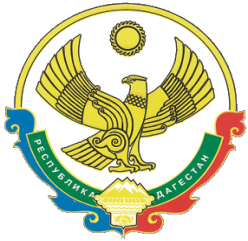 МБУ  ОКС МР «ХУНЗАХСКИЙ РАЙОН» РЕСПУБЛИКИ ДАГЕСТАН368260, с.Хунзах, ул.М.Алиханова, 39	        			 тел: факс 2-22-01;www.mo-khunzakh.ru                                     			 е-mail: info@khunzakh.ru« ___ » ______2017г.                               		№ _____	 Главам сель\администрации и руководителям организации МР «Хунзахский район»                 Министерство строительства, архитектуры и жилищно-коммунального хозяйства Республики Дагестан доводит до вашего сведения, что 20-22 июня 2017г. в г. Москве состоится Международный Бизнес - Форум Недвижимости «Россия для инвесторов - инвесторы для России (далее-Форум).               В рамках Форума запланировано проведение открытых дискуссий, пресс-конференций, деловых встреч, а также выставочная экспозиция российских и зарубежных компаний, целью которых является информирование инвесторов об условиях инвестирования в России , демонстрация успешных проектов в сфере недвижимости.               Мероприятия Форума пройдут по адресу: г. Москва, Краснопресненская набережная, д.12(в центре международной торговли).Дополнительная информация о Форуме размещена на официальном сайте: htpp\www.мбфн.рф.              Просим принять участие в мероприятиях Форума, а также довести указанное письмо до сведения заинтересованных организаций.              Информацию о принятом Вами решении просим направить в Минстрой РД до 9 июня 2017год на электронный адрес:ofkkminstroi@mail.ru.Руководитель МБУ ОКС МР «Хунзахский район»                                       С. БатировИсп.Ниматулаев М,2-24-46